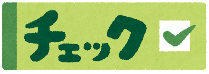 次の【　　　】にあてはまる言葉を答えましょう。【　　　】の中にかきましょう。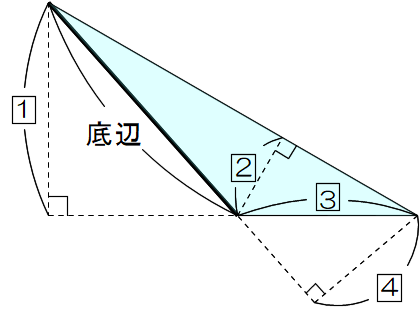 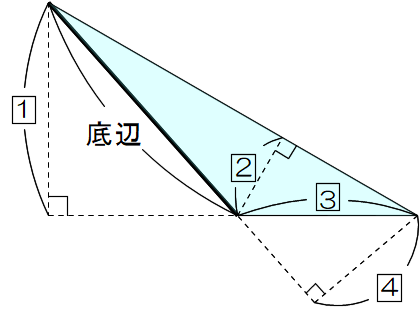 　①　三角形の面積＝【　　　　　】×【　　　　　】÷２　②　平行四辺形の面積＝【　　　　　】×【　　　　　】　③　台形の面積＝（【　　　　　】＋【　　　　　】）×【　　　　　】÷２　④　ひし形の面積＝【　　　　　】×【　　　　　】÷２　　　⑤　右の図の三角形の面積を求めます。辺アイを底辺としたときの高さを、図の１～４から選ぶと、【　　　　】です。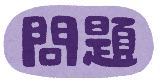 　たけるさんたちは、四角形や三角形の面積を求める学習をしています。たけるさんは、次のように平行四辺形の対角線をかいてできる三角形㋐と三角形㋑の面積が等しいことに気づき、下のように説明しました。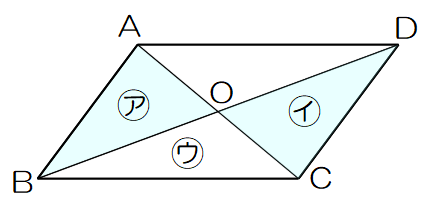 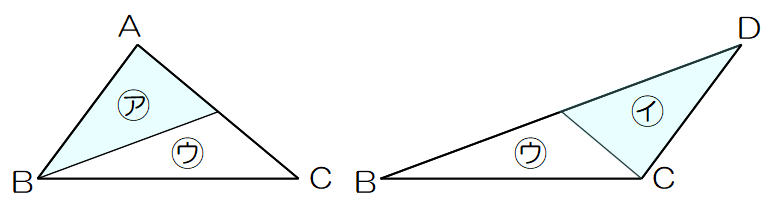 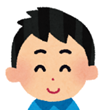 たけるさんの説明（1）下線部の「高さが同じ」といえるわけをかきました。（　　　）にあてはまる言葉をかきましょう。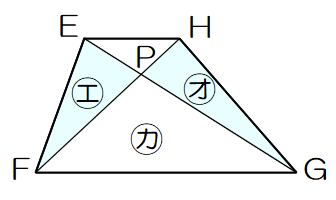 次に、右の図のような台形に、２本の対角線をかいでできる、三角形㋓と三角形㋔の面積について調べます。あいりさんは、次のように言っています。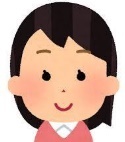 　たけるさんと同じ考え方を使って、三角形㋓と三角形㋔の面積が等しくなることを説明すると、どのようになりますか。次の　　　　　　の中に言葉を入れましょう。５年９ 面積　　　組　　　番名前（　　　　　　　　　　　　　）